About 4-H Tech Changemakers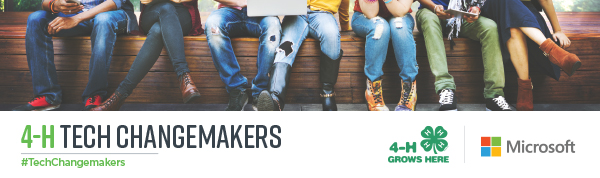 In 4-H, we believe in the power of young people. We see that every child has valuable strengths and real influence to improve the world around us. We are America’s largest youth development organization—empowering nearly six million young people across the U.S. with the skills to lead for a lifetime.4-H Grows True Leaders4-H empowers young people to be true leaders. True leaders are young people who have confidence; know how to work well with others; can endure through challenges; and will stick to a job until it gets done. In 4-H, we believe true leaders aren’t born—they are grown. The 4-H experience is proven to grow true leaders with life skills like confidence, independence, resilience and compassion.American Youth UnpreparedToo many of America’s youth are lacking the opportunities that prepare them to lead in life and career. They are missing experiences that grow the life skills they need—like confidence, independence, resilience and compassion. Experiences where they have the freedom to learn by doing, grow from failure, express their ideas and use their influence to drive positive outcomes.As a result, half of all high school students report they are not prepared to lead in their life after high school—for college or career—and most are unsure about their career path when they graduate. It is a serious problem now that could escalate in the years to come, because America needs more true leaders who are prepared and engaged to take on critical challenges facing families, communities and businesses today.THE 4-H EXPERIENCE4-H is delivered by Cooperative Extension—a community of more than 100 public universities across the nation that provides experiences where young people learn by doing. Kids complete hands-on 